KONTRAK PENGABDIAN MASYARAKATSkema pengabdian……TAHUN ANGGARAN  2019Nomor :            /UN12.13/LT/2019 Pada hari ini .....tanggal.........bulan .....tahun dua ribu sembilan belas, kami yang bertandatangan di bawah ini :PIHAK PERTAMA dan PIHAK KEDUA, secara bersama-sama sepakat mengikatkan diri dalam suatu Kontrak skema pengabdian......... Anggaran 2019 dengan ketentuan dan syarat-syarat sebagai berikut:Pasal 1Dasar HukumKontrak Penelitian ini berdasarkan kepada:1.   Undang–Undang Republik Indonesia Nomor 17 tahun 2003 tentang Keuangan Negara;2.   Undang-undang Republik Indonesia Nomor 20 Tahun 2003 tentang Sistem pendidikan3.   Undang-undang Republik Indonesia Nomor 1 Tahun 2004 tentang Perbendarahan        Negara;4.   Undang-undang Republik Indonesia Nomor 15 Tahun 2004 tentang Pemeriksaan
      Pengelolah dan Tanggung Jawab keuangan Negara5.   Undang-undang Republik Indonesia Nomor 12 Tahun 2012 tentang Pendidikan Tinggi;6.   Undang-undang nomor 39 Tahun 2018 tentang kementrerian Negara (Lembaga Negara Republik Indonesia Tahun 2008 Nomor 166, Tambahan Lembaran Negara    Republik Indonesia Nomor 4916);      7.   Peraturan Presiden Nomor 7 Tahun 2015 tentang Organisasi Kementerian    Negara (Lembaran Negara Republik Indonesia tahun 2015 Nomor 8)                                                                     BAB II                                                     LINGKUP PENUGASAN Pasal 2PIHAK PERTAMA memberi tugas kepada PIHAK KEDUA dan PIHAK KEDUA menerima pekerjaan tersebut dari PIHAK PERTAMA, untuk melaksanakan dan menyelesaikan Program Pengabdian Masyarakat yang dilakukan oleh para dosen perguruan tinggi di Universitas Sam Ratulangi dengan judul  ”......................... ”.BAB IIIDana PengabdianPasal 3PIHAK PERTAMA akan membayarkan Dana Pengabdian Masyarakat  kepada PIHAK KEDUA secara bertahap dengan ketentuan sebagai berikut:	Pembayaran Tahap Pertama sebesar 70% dari total dana pengabdian Masyarakat yaitu 70%x Rp. ……….. = Rp……… (……………),  yang akan dibayarkan oleh PIHAK PERTAMA kepada PIHAK KEDUA setelah PIHAK KEDUA melengkapi proposal pengabdian masyarakat yang digunakan, data yang akan diperoleh, anggaran yang akan digunakan, dan tujuan pengabdian masyarakat berupa luaran yang akan dicapai.Pembayaran Tahap Kedua sebesar 30% dari total dana pengabdian masyarakat yaitu 30%x Rp. ………..   = Rp. ………..(…………..) , dibayarkan oleh PIHAK PERTAMA kepada PIHAK KEDUA setelah PIHAK KEDUA mengunggah ke SIMLITABMAS yaitu Laporan kemajuan pelaksanaan pengabdian masyarakat,catatan harian dan laporan pengunaan anggaran 70%.                                                                     Pasal  4         (1) Dana Pelaksanaan Program Pengabdian Masyarakat, PIHAK KEDUA wajib    menyampaikan informasi  sebagai berikut:(2) PIHAK PERTAMA tidak bertanggung jawab atas keterlambatan dan/atau tidak terbayarnya sejumlah dana sebagaimana dimaksud pada pasal (3) yang disebabkan oleh kesalahan PIHAK KEDUA dalam menyampaikan informasi sebagaimana pada ayat (1). Pasal 5Surat Penugasan PelaksanaanPIHAK KEDUA berkewajiban untuk membuat Surat pelaksana Program Pengabdian Masyarakat, dengan ketentua sebagai berikut :Perguruan Tinggi Negeri dilakukan denagn masing-masing Ketua pelaksana   untuk pengaturan hak dan kewajiban setiap pelaksanaan dilingkungan perguruan Tinggi yang  memuat antara lain Nama Pelaksana,Judul dan Skema Pengabdian kepada Masyarakat, Jumlah Dana diberikan, Tatacara dan Termin Pembayaran, WaktuPelaksanaan, Batas Akhir Pelaporan dan Penggunaan Dana dan Sanksi;(2)   Penilaian kemajuan pelaksanaan Program Pengabdian kepada Masyarakat sebagaimana        dimaksud pada ayat (1) dilakukan oleh PIHAK KEDUA, setelah Ketua   pelaksana Mengunggah laporan kemajuan kegiatan ke laman (website) SIMLITABMAS, dengan berpedoman kepada prinsip-prinsip dan/atau kaidah Program Pengabdian kepada Masyarakat;(3) Segala perubahan terhadap sususnan tim pelaksana dan substansi pelaksanaan  program             Pengabdian kepada Masyarakat hanya dapat dibenarkan apabila telah mendapat persetujuan     tertulis dari Direktur Riset dan Pengabdian Masyarakat, Direktorat Jenderal Penguatan Riset dan Pengembangan                                                                  Pasal 6(1)  Pihak Kedua harus menyampaikan Surat Pernyataan telah menyelesaikan   seluruh  pekerjaan yang dibuktikan dengan pengunggahan pada laman (website) SIMLITABMAS, dengan melampirkan dokumen sebagai berikut:a. Buku catatan harian dan laporan penggunaan dana 30%, pada tanggal 10 Desember    2019b. Khusus untuk dana pembayaran 30% yang baru cair setelah tanggal 27   November    2019, maka unggah buku catatan harian dan laporan penggunaan dana 30% selambat-lambatnya dua minggu setelah dana cair c. Laporan akhir, capaian hasil, poster, artikel ilmiah dan profil, pada tanggal 15 Desember 2019 atau dua minggu setelah mengunggah dokumen sebagaimana disebut pada butir (b).(2) Apabila sampai dengan batas akhir yang telah ditentukan untuk menyelesaikan     Pelaksanaan Program Pengabdian Masyarakat telah berakhir, PIHAK KEDUA Belum menyelesaikan tugasnya dan/atau terlambat mengunggah laporan akhir di laman (website) SIMLITABMAS, maka PIHAK KEDUA dikenakan sanksi denda sebesar 1%. (satu permil) untuk setiap hari keterlambatan sampai dengan setinggi-tingginya 5% (lima persen), terhitung dari tanggal jatuh tempo sebagimana tersebut pada Pasal 2 ayat (1), (2), dan (3).(3)  Seluruh denda sebagaimana dimkasud pada ayat (2) akan dicatat dalam bentuk laporan     jumlah data yang dikenakan kepada PIHAK KEDUA(4)  Pelaksana Program Pengabdian kepada Masyarakat yang tidak hadir   dalam   kegiatan    Pemonitoran dan Evaluasi Program Pengabdian kepada Masyarakat tanpa pemberitahuan sebelumnya kepada Direktur Riset dan Pengabdian Masyarakat, maka Pelaksana Program Pengabdian kepada Masyarakat wajib mengembalikan dana 70% yang telah diterima dan tidak berhak menerima dana penugasan tahap kedua sebesar 30% (tiga puluh persen). Apabila sebelumnya PIHAK KEDUA telah menerima dana penugasan tahap kedua sebesar 30% (tiga puluh persen), maka wajib mengembalikan dana tersebut ke Kas Negara.(5)  Pelaksana Pengabdian kepada Masyarakat yang tidak maksimal dalam   melaksanakan     kegiatan Pengabdian kepada Masyarakat wajib mengembalikan dana Pengabdian kepada Masyarakat yang telah diterima ke kas Negara sebesar rekomendasi reviewer.Pasal 7Laporan Hasil Program Pengabdian kepada Masyarakat(1)  Laporan hasil Program Pengabdian Kepada Masyarakatsebagaimana tersebut pada pasal    7 harus memenuhi ketentuan sebagai berikut:Bentuk/ukuran kertas A4;Warna sampul muka (cover) disesuaikan dengan ketentuan di perguruan tinggi masing-masingDi bawah bagian cover ditulis:Dibiayai oleh :Direktorat Riset dan Pengabdian Masyarakat  Direktorat Jenderal Penguatan Riset dan PengembanganKementrian Riset, Teknologi, dan Pendidikan TinggiSesuai dengan Kontrak Pelaksanaan Program Pengabdian Masyarakat Tahun Anggaran 2019 Nomor : 089/SP2H/PPM/DRPM/2019                                                                  Pasal 8Perubahan Para Pihak Apabila PIHAK KEDUA berhenti dari jabatannya, sebelum pelaksanaan kontrak penugasan ini selesai, maka PIHAK KEDUA wajib melakukan serah terima pertanggungjawabnya kepada pejabat baru yang mengantikan.Apabila setiap Pelaksana sebagaimana dimaksud dalam pasal 2 tidak dapat menyelesaikan pelaksanaan Pengabdian kepada Masyarakat ini, Maka PIHAK KEDUA wajib menunjuk pengganti ketua pelaksana yang merupakan salah satu anggota tim setelah mendapat persetujuan tertulis dari Direktur  Riset dan Pengabdian Masyarakat, Direktorat Jenderal Penguatan Riset dan Pengembangan.Apabila PIHAK KEDUA tidak dapat melaksanakan tugas sebagaimana dimaksud dalam Pasal 2, wajib mengembalikan dana yang telah diterimanya kepada Kas Negara serta menyerahkan fotocopy bukti pengembalian kepada Kas Negara kepada PIHAK PERTAMAPasal 9Kewajiban PajakHal-hal dan/atau segala sesuatu yang berkenaan dengan kewajiban pajak berupa PPN dan/atau PPh menjadi tanggungjawab PIHAK KEDUA dan harus dibayarkan oleh PIHAK KEDUA ke kantor pelayanan pajak setempat sesuai ketentuan yang berlaku.Pasal  10HAK KEKAYAAN INTELEKTUAL PIHAK KEDUA berkewajiban untuk meninjaklanjuti dan mengupayakan Program   Pengabdian Kepada Masyarakat yang dilakukan dosen untuk memperoleh Hak paten atau Hak kekayaan Intektual lainnya,(2)    PIHAK KEDUA berkewajian untuk melaporkan perkembangan perolehan Hak Paten  atau Hak Kekayaan Intelektual lainnya, serta publikasi Ilmiah sebagaimana dimaksud pada ayat (1) secara berkala PIHAK PERTAMA, yaitu pada  setiap akhir Tahun Anggaran berjalan.Pasal  9Kewajiban PajakHal-hal dan/atau segala sesuatu yang berkenaan dengan kewajiban pajak berupa PPN     dan/atau PPh menjadi tanggungjawab PIHAK KEDUA dan harus dibayarkan oleh PIHAK KEDUA ke kantor pelayanan pajak setempat sesuai ketentuan yang berlaku.                                                                Pasal 10Hak Kekayaan Intelektual   Hasil Pelaksanaan Pengabdian Kepada Masyarakat ini yang berupa peralatan dan/atau alat yang dibeli dari pelaksanaan ini adalah milik Negara yang dapat dihibahkan kepada Universitas Sam Ratulangi sesuai dengan ketentuan peraturan   perundang-undangan.Pasal 11Duplikasi judul ProposalApabila dikemudian hari terbukti bahwa judul-judul proposal yang diajukan pada Program Pengabdian kepada Masyarakat sebagaimana dimaksud dalam Pasal 2 ditemukan adanya duplikasi dan/atau ditemukan adanya ketidakjujuran/itikad buruk yang tidak sesuai dengan kaidah ilmiah, maka kegiatan Pengabdian kepada masyarakat tersebut dinyatakan batal dan PIHAK KEDUA wajib melaporkan kepada PIHAK PERTAMA  serta mengembalikan dana Pengabdian kepada masyarakat yang telah diterima ke kas Negara serta menyerahkan fotocpy bukti pengembalian ke kas Negara kepada PIHAK PERTAMA. Pasal 12PerselisihanApabila terjadi perselisihan antara PIHAK PERTAMA dan PIHAK KEDUA dalam pelaksanaan perjanjian ini akan dilakukan penyelesaian secara musyawarah dan mufakat, dan apabila tidak tercapai penyelesaian secara musyawarah dan mufakat maka penyelesaian dilakukan melalui proses hukum. Pasal 13Keadaan Memaksa (Force Majeure)    PARA PIHAK dibebaskan dari tanggung jawab atas keterlambatan atau kegagalan dalam memenuhi kewajian yang dimaksud dalam Kontrak Penugasan yang disebabkan atau diakibatkan oleh peristiwa atau kejadian diluar kekuasaan PARA PIHAK yang dapat digolongkan sebagai keadaan memaksa (force majeure).                                                                 Pasal 14                                                              PENUTUP(1) Perubahan atau hal-hal yang belum diatur dalam kontrak Penugasan ini akan diatur kemudian oleh PARA PIHAK, dan jika dianggap perlu, maka akan di buat kontrak tambahan, ditandatangani oleh PARA PIHAK, dan merupakan bagian yang tidak terpisahkan dari Kontrak ini.    (2)  Perjanjian ini dibuat dan ditandatangani oleh PARA PIHAK pada hari dan tanggal tersebut di atas,  dibuat dalam rangkap 2 (dua) dan bermeterai cukup sesuai dengan ketentuan yang berlaku, yang masing-masing mempunyai kekuatan hukum yang sama.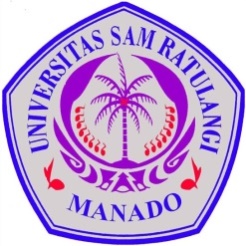 KEMENTERIAN RISET, TEKNOLOGI DAN PENDIDIKAN TINGGIUNIVERSITAS SAM RATULANGIKampus UNSRAT Manado 95115Telp. (0431) 863886, Fax. (0431) 822568Email: rektorat@unsrat.ac.idLaman: http://www.unsrat.ac.idProf. Dr. Ir. Charles L.Kaunang,MS:Ketua Lembaga Penelitian dan Pengabdian Kepada Masyarakat, Universitas Sam Ratulangi, dalam hal ini bertindak untuk dan atas nama Universitas Sam Ratulangi, yang berkedudukan di Kantor LPPM Unsrat Jl. Kampus Unsrat Manado, untuk selanjutnya disebut PIHAK PERTAMA;2.  (Nama pelaksana):Dosen Fakultas ................Universitas........., dalam hal ini bertindak sebagai pengusul dan Ketua Pelaksana Penelitian Tahun Anggaran 2019 untuk selanjutnya disebut PIHAK KEDUA.Nama:………..Nomor Rekening:……….Nama Bank:BNIPIHAK PERTAMAPIHAK KEDUA Prof. Dr. Ir. Charles L.Kaunang,MS……(Nama Pelaksana)………………….NIDN. 0018105906NIDN. …………..MengetahuiDEKAN ……….……………………….NIDN: ………….MengetahuiDEKAN ……….……………………….NIDN: ………….